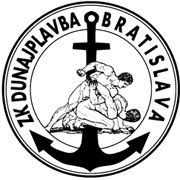 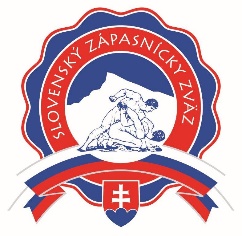 PozvánkaSZZLaco V. RKZO Lokomotíva Rimavská SobotaZK Dunajská StredaZK 1904 KošiceMZK Bánovce nad BebravouZK Baník PrievidzaZK Corgoň NitraZO TJ AC NitraZK Dunajplavba BratislavaZápasnícky klub Dunajplavba Bratislava Vás srdečne pozýva naIII. kolo Slovenskej Dorasteneckej Ligy v zápasení voľným štýlomDátum konania: 12.10.2019 ( Sobota )Miesto konania: Dunajská 3, 931 01 Šamorín    Časový harmonogram: prezentácia pretekárov :                                09:30 hod. - 10:00 hod.                                    overovanie hmotnosti :                                   10:00  hod. - 10:30 hod.                                     rozpis tabuliek, porada rozhodcov :             10:30  hod. - 11:00 hod.                                          začiatok turnaja :                                         11:00 hod.   Upozornenie- zápasí sa na jednej žinenke.Súťažiť sa bude podľa schválených súťažných pravidiel pre rok 2019V prípade potreby ubytovania nahlásiť do 07.10.2019telefonicky: +421949486681(Agata Strzelczyk)Dňa:16.9.2019                                                                                    Adam Mocko                                                                                          Predseda ZK Dunajplavba Bratislava           